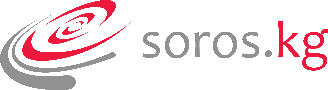 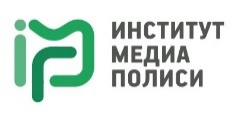 №Анкета для участия в выездном мероприятии по психологической поддержке1ФИО:2Дата рождения:3Контактный телефон, электронный адрес:4Место работы:5Должность:6Освещали ли вы события, связанные с распространением коронавируса и последствиями пандемии для Кыргызстана?Да                          Нет7Если ответ на предыдущий вопрос – «Да», предоставьте пожалуйста ссылки (не менее трех) на ваши работы.8Освещали ли вы события, связанные с политической ситуацией в Кыргызстане, в течение последних двух-трех лет?    Да	  Нет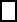 9Если ответ на предыдущий вопрос – «Да», предоставьте пожалуйста ссылки (не менее трех) на ваши работы.10       Проводили ли вы журналистские расследования в течение последних двух-трех лет?    Да	  Нет11Если ответ на предыдущий вопрос – «Да», предоставьте пожалуйста ссылки на ваши работы.12Часто ли вы чувствуете эмоциональное истощение и хроническую физическую усталость за последние 1-6 месяцев?    Да 	  Нет13Чувствуете ли вы раздражение в процессе вашей работы и желание прекратить заниматься журналистской деятельностью за последние 1-6 месяцев?    Да                         Нет14Чувствуете ли вы бесполезность своей работы или своих усилий?    Да	  Нет15Сталкивались ли вы с угрозами или преследованием в ваш адрес за последний год в связи с вашей деятельностью?    Да	  Нет16Сталкивались ли вы с онлайн-угрозами или онлайн-преследованием в ваш адрес за последний год в связи с вашей деятельностью?    Да	  Нет17Готовы ли делиться информацией и работать в группах?    Да                           Нет18Готовы ли вы участвовать в выездном мероприятии в рабочие дни, начиная с 17 по 20 марта 2021 года?    Да                           Нет19Может ли быть так, что по причине высокой загруженности на работе, редактор отменит разрешение участвовать в выездном мероприятии?   Да                           Нет